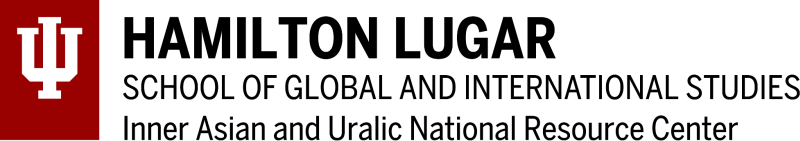 Tibetan Mandala Craft Activity PackCreate your very own Tibetan mandala to represent the Buddha and his teachings, based on traditional sand mandalas made in Tibet.You will need: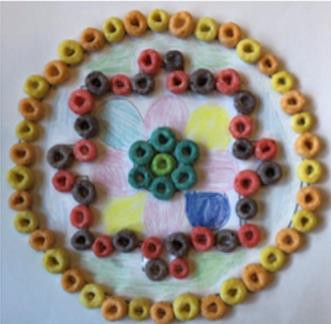 This activity pack!A printerPlain paperGlueFroot Loops (colorful cereal)Colored pencilsActivity pack contents: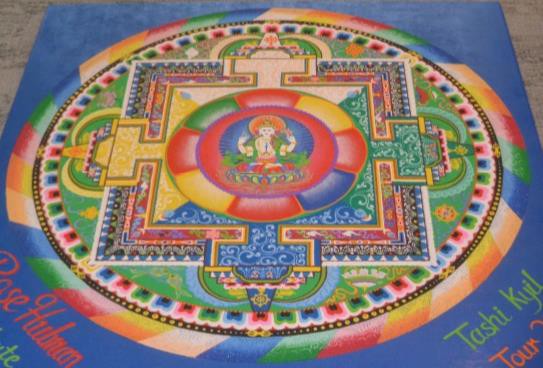 Printout 1: Discover TibetPrintout 2: Buddhism in TibetPrintout 3: What is a Mandala?Printout 4: Some Mandala SymbolsPrintout 5: How to Make Your Own MandalaPrintout 6: Mandala TemplatePrintout 7: Follow-Up Questions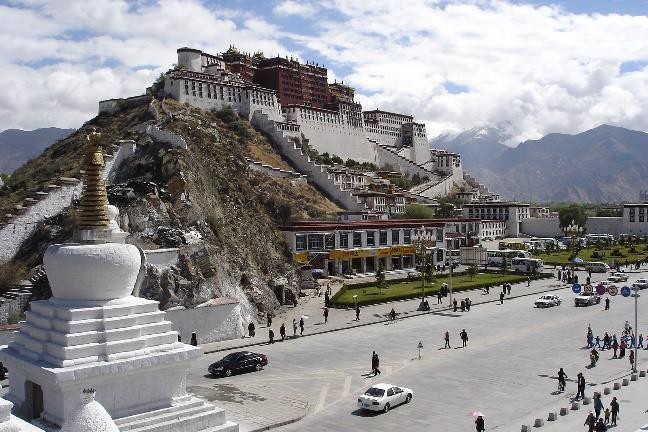 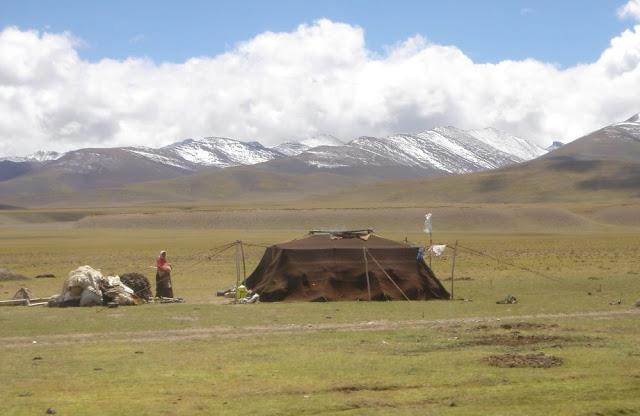 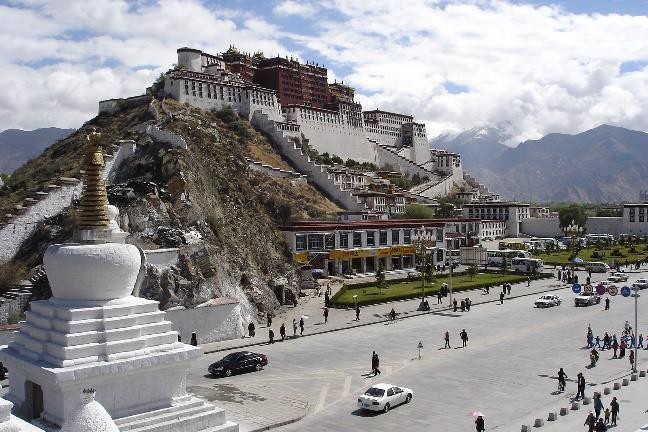 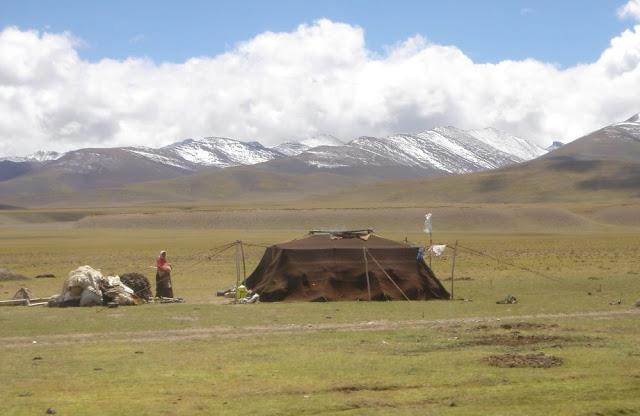 I, Ondřej Žváček, CC BY-SA 3.0, via Wikimedia Commons	Philipp Roelli (2005) GNU Free Documentation License via Wikimedia CommonsWith many thanks to Dr. Tim Grose and his students at Rose-Hulman Institute of Technology for contributing the idea for this craft pack and much of its contents.Discover TibetMount Everest, the tallest mountain in the world, is here!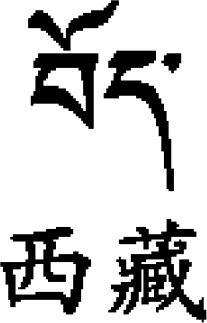 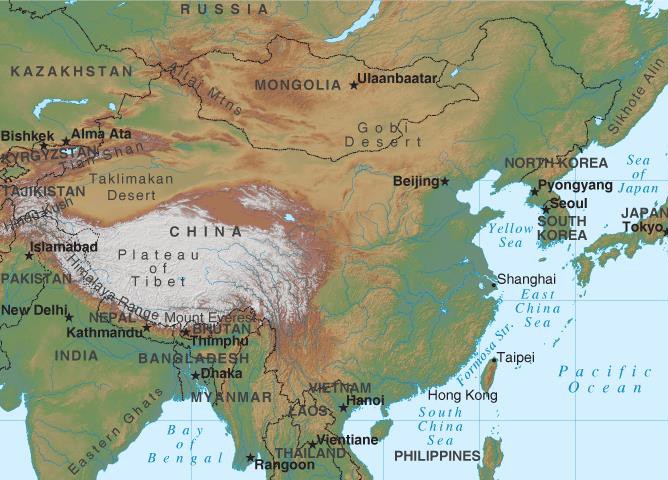 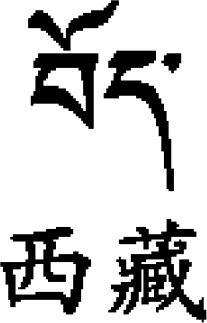 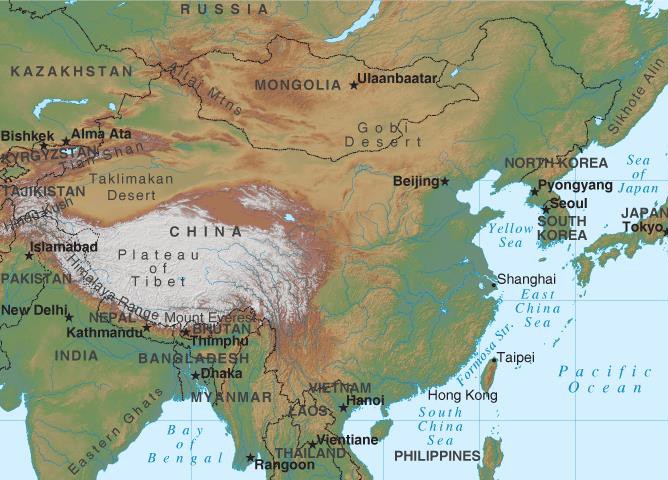 Tibet AR Fact FileCapital: Lhasa Languages: TibetanMandarin ChinesePopulation: 3.2 million (about half the population of Indiana)GlossaryAn autonomous region is part of a country and can make some of its own decisions, but is not independent.A plateau is a high area of land that is quite flat, like the Colorado Plateau in North America.“TIBET” in Tibetanscript…Size: 474,300 square miles (13 times the size of Indiana)Find out more!…and in MandarinChinese.Using a world atlas or a globe, can you find China / Tibet / Lhasa / Mount Everest?Go to Google Images and search for “Tibet animals.” What kinds of animals can you find on the Tibetan Plateau?Visit the Free Tibet website to learn about the struggle for Tibetan independence: https://freetibet.org/Buddhism in TibetWhat is a Mandala?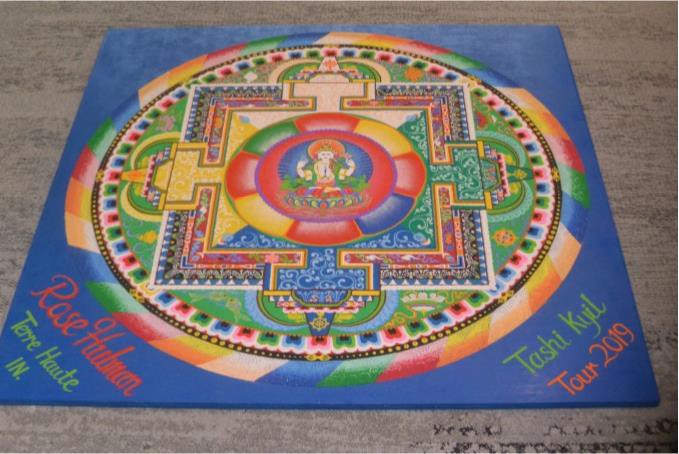 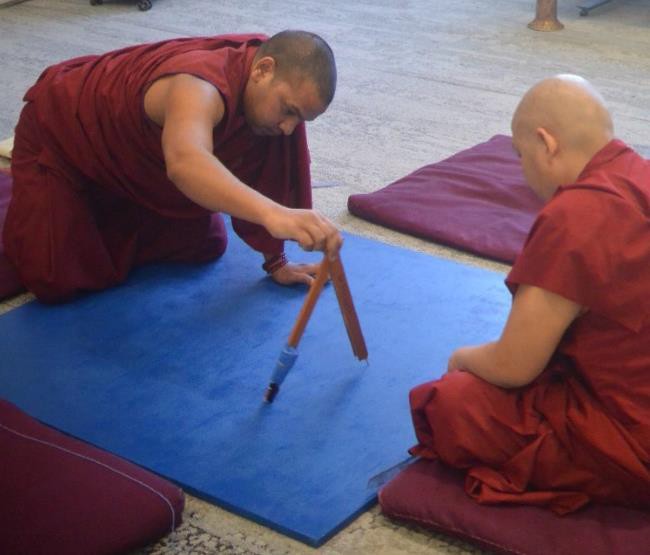 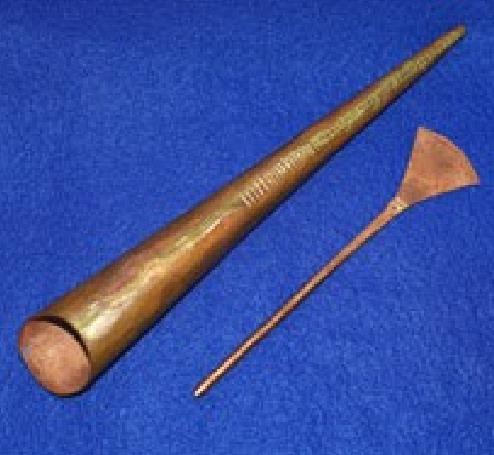 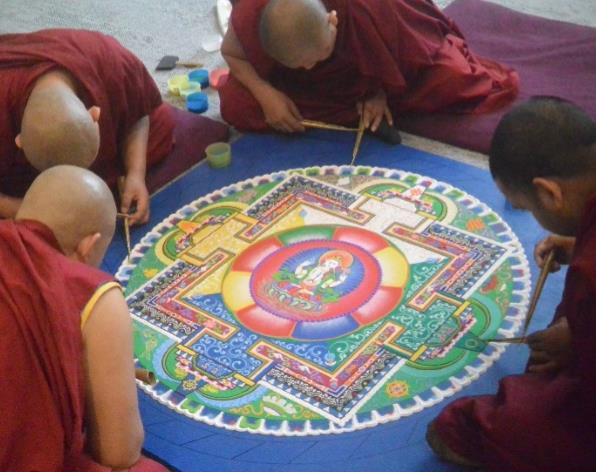 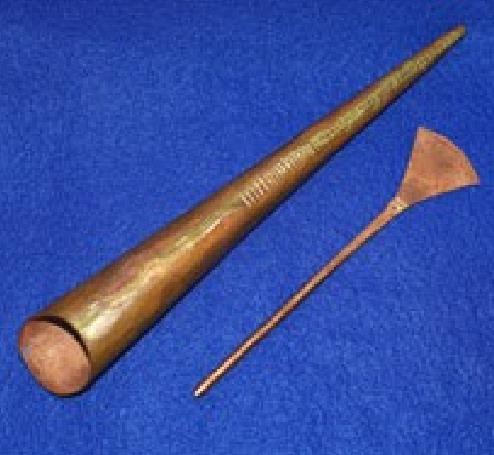 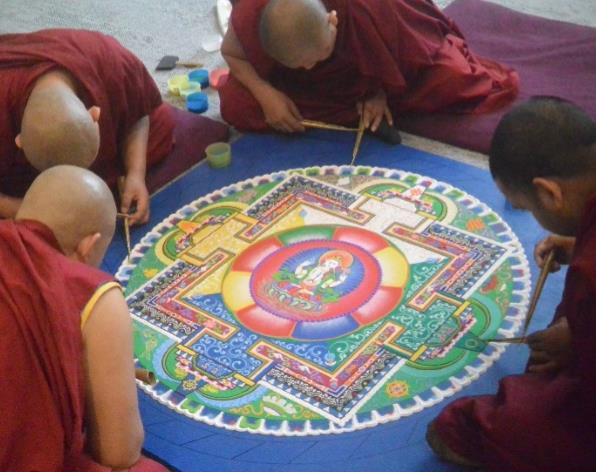 Some Mandala Symbols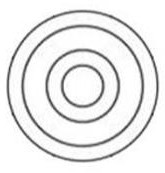 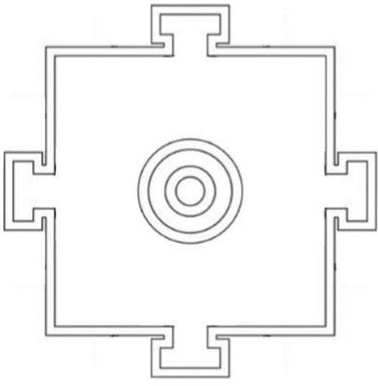 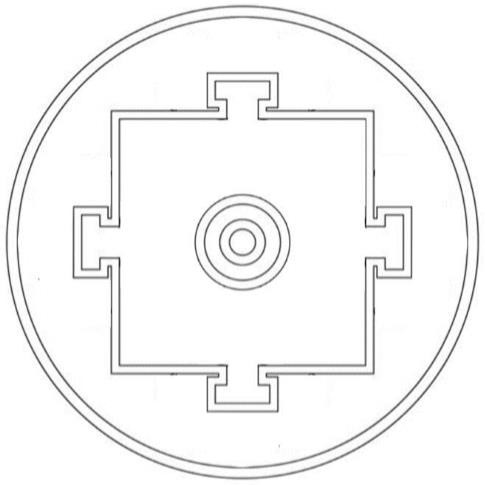 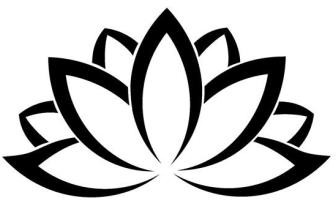 *pure means perfectly clear, clean, or good.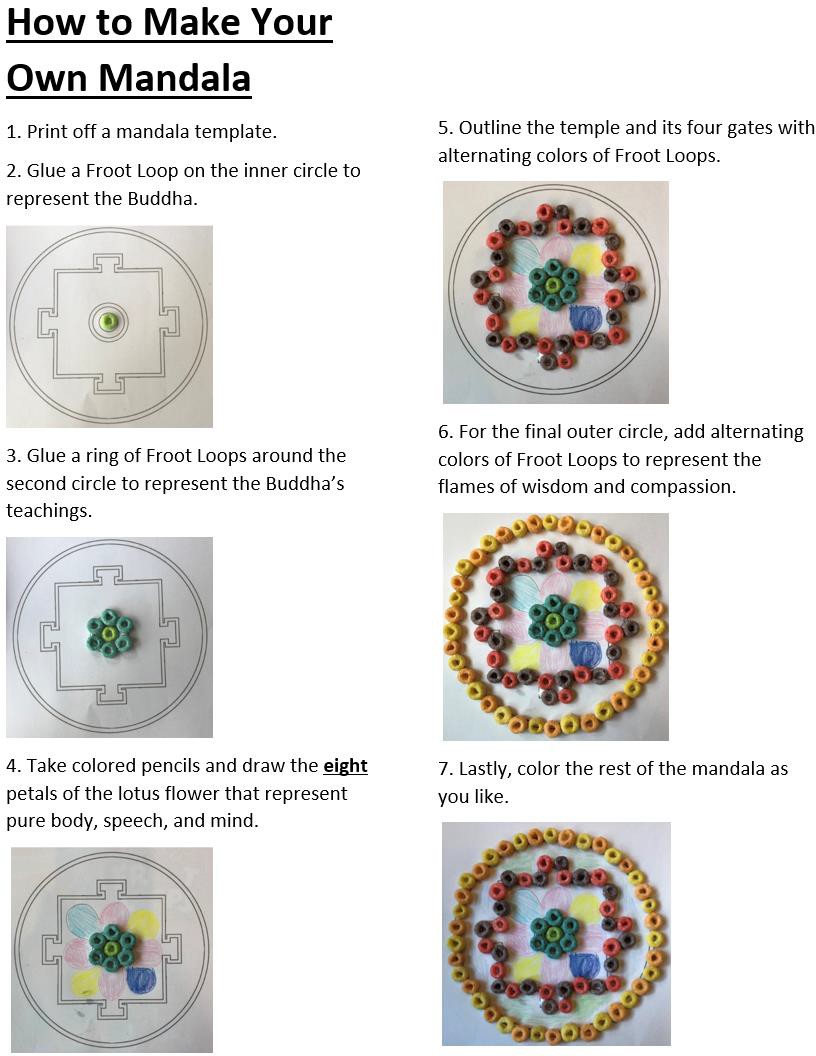 My Tibetan Mandala	Name:	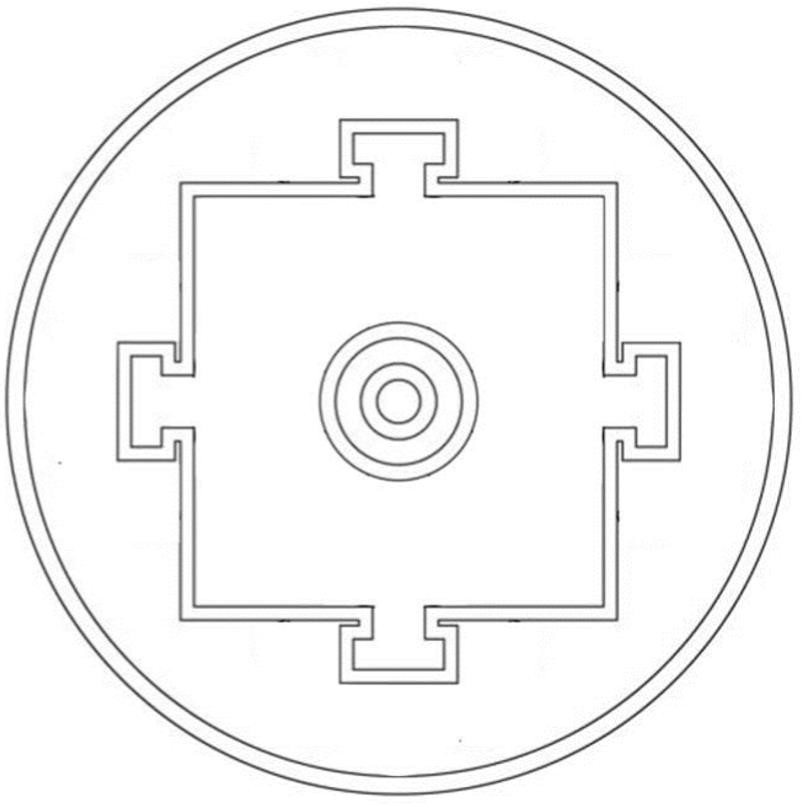 Follow-Up Questions Discover TibetWhat is the Tibetan capital and what languages do they speak there?What is another name for the Tibetan Plateau? Buddhism in TibetWhat did the Buddha say is the secret to being happy?How is Buddhism kept alive in Tibet?What activities do monks participate in? What is a Mandala?What are mandalas made from?What three tools are used to make a mandala? Some Mandala SymbolsWhat does the innermost circle represent?What does the outermost circle represent?The cultural homeland of the Tibetan people is the Tibetan Plateau. This is the world’s highest and largest plateau. It is often called “The Roof of the World.” The Himalayas mountain range is at thesouthern edge of the plateau.In 1951, the Chinese army took control of Tibet. Today, the Tibetan Plateau is divided between the Tibet Autonomous Region and other regions of China, but many Tibetans want Tibet to be an independentcountry.https://www.map-of-china.org/relief-map.htm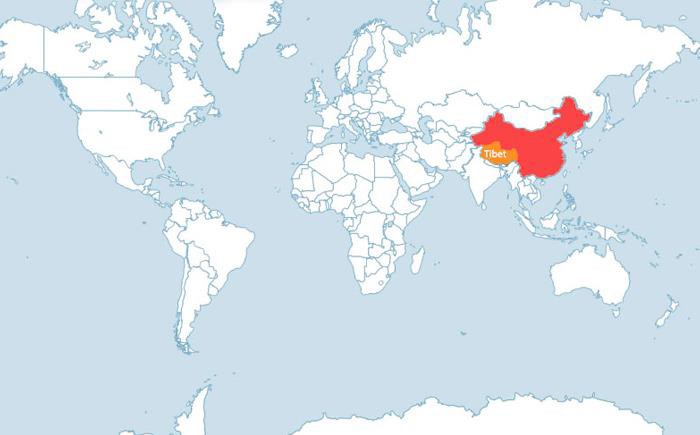 https://www.tibettour.org/tibet-map/tibet-regional-maps.html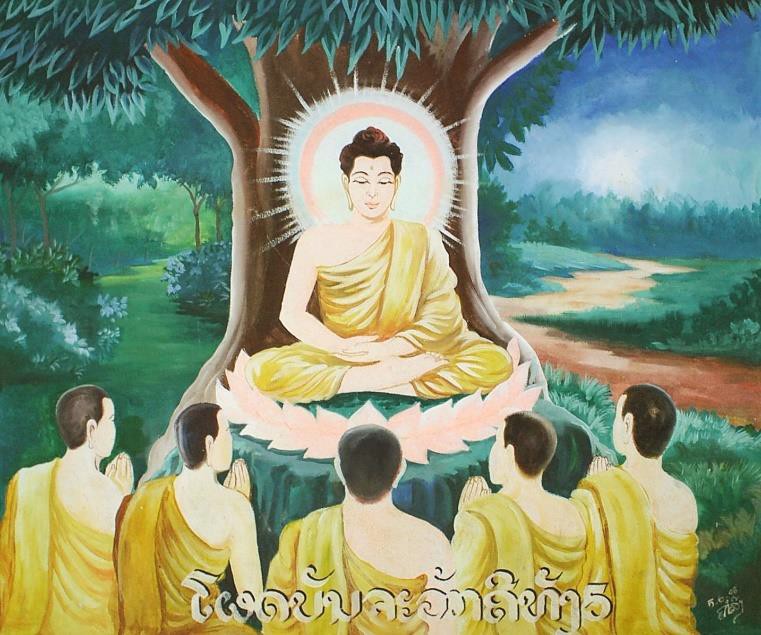 Who was the Buddha?In the 5th century BCE (2500 years ago), Siddhartha Gautama was born. His family was rich, but Siddhartha looked around him and saw that life was full of hardship. He understood that money and pleasure were not the way to true happiness, so he left the easy life behind to live a life of meditation and teaching. He taught that you can only be truly happy if you are content with what you have and show compassion to all living creatures.After his death, he became known as Buddha, which means “Awakened One” or “Enlightened One,” and people who follow his teachings are called Buddhists.Who was the Buddha?In the 5th century BCE (2500 years ago), Siddhartha Gautama was born. His family was rich, but Siddhartha looked around him and saw that life was full of hardship. He understood that money and pleasure were not the way to true happiness, so he left the easy life behind to live a life of meditation and teaching. He taught that you can only be truly happy if you are content with what you have and show compassion to all living creatures.After his death, he became known as Buddha, which means “Awakened One” or “Enlightened One,” and people who follow his teachings are called Buddhists.myself, CC BY-SA 3.0, via Wikimedia CommonsWatch this short cartoon of Buddha’s life: https://www.youtube.com/watch?v=ns N7NLs-0jI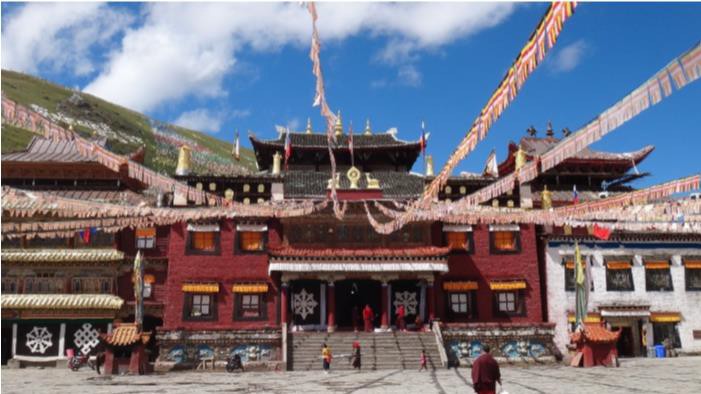 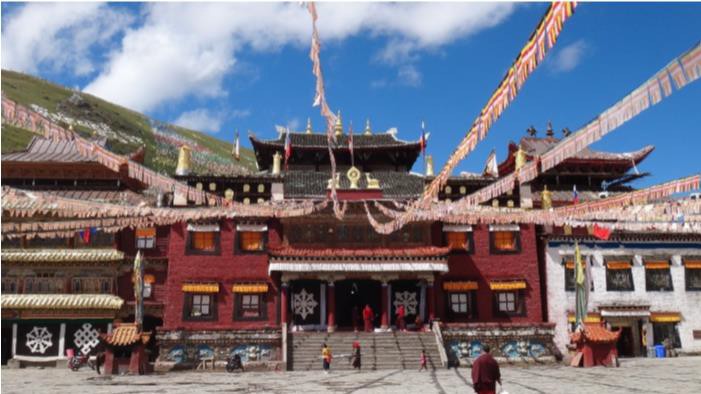 Who was the Buddha?In the 5th century BCE (2500 years ago), Siddhartha Gautama was born. His family was rich, but Siddhartha looked around him and saw that life was full of hardship. He understood that money and pleasure were not the way to true happiness, so he left the easy life behind to live a life of meditation and teaching. He taught that you can only be truly happy if you are content with what you have and show compassion to all living creatures.After his death, he became known as Buddha, which means “Awakened One” or “Enlightened One,” and people who follow his teachings are called Buddhists.Who was the Buddha?In the 5th century BCE (2500 years ago), Siddhartha Gautama was born. His family was rich, but Siddhartha looked around him and saw that life was full of hardship. He understood that money and pleasure were not the way to true happiness, so he left the easy life behind to live a life of meditation and teaching. He taught that you can only be truly happy if you are content with what you have and show compassion to all living creatures.After his death, he became known as Buddha, which means “Awakened One” or “Enlightened One,” and people who follow his teachings are called Buddhists.What about Tibetan Buddhism?More than a thousand years after Siddhartha Gautama Buddha lived, the rulers of the Tibetan Empire brought Buddhism to Tibet. Today, Buddhism is kept alive in monasteries like this one. Buddhist monks live away from the outside world. They spend their time studying the Buddha’s teachings, meditating, and praying.What about Tibetan Buddhism?More than a thousand years after Siddhartha Gautama Buddha lived, the rulers of the Tibetan Empire brought Buddhism to Tibet. Today, Buddhism is kept alive in monasteries like this one. Buddhist monks live away from the outside world. They spend their time studying the Buddha’s teachings, meditating, and praying.GlossaryThere are different kinds of meditation, but a person who meditates is often sitting quietly, thinking about a question or an idea, and looking for answers.Compassion is seeing other people’s pain and unhappiness and showing them kindness.A monastery is a place where monks live. A monk is a man who has decided to live a simple life of prayer. There are monks in many religions, including Christianity.